Dunaparti Művelődési Ház bővítéseSzentendre, Péter Pál utca 6/a. HRSZ: 1839         Kiviteli tervDunaparti Művelődési Ház bővítéseSzentendre, Péter Pál utca 6/a. HRSZ: 1839Kiviteli tervDunaparti Művelődési Ház bővítéseSzentendre, Péter Pál utca 6/a. HRSZ: 1839Kiviteli tervÉpíttető:Szentendre Város ÖnkormányzataKépviseli: Verseghi-Nagy Miklós PolgármesterGenerál tervező:Budapesti Építőművészeti Műhely Kft.1073 Budapest, Erzsébet krt 17.Építészet:Budapesti Építőművészeti Műhely Kft.1073 Budapest, Erzsébet krt 17.Dévényi Tamás Ybl-díjas építész, felelős tertvező, E1 01-0067/12Valkai Csaba DLA, építész E13-1328Tartószerkezetek:K3 UNIO KftKolozs Gergely okl. építőmérnök, T-T 13-137962000 Szentendre, Szentlászlói út 30.Épületgépészet:FZH Tervező és Szolgáltató Kft.Fok Zoltán okl. gépészmérnök G-T-Tell 01-74761222 Budapest, Karácsony u. 7.Épületvillamosság:PVV-Bitech Ipari Szolgáltató Kft.Rudolf János okl. villamosmérnök, VT 01-89471033 Budapest, Laktanya u. 2.Építészeti Műszaki leírásElőzmények:Ma a kapujától balra copf homlokzatú épületet minden bizonnyal egy görög kereskedő építtette. Ebben a házban lakott a város első polgármestere Dumtsa Jenő (1838-1917)Az épületben jelenleg 4 lakás van (ebből kettő lakatlan) és a hatalmas, kéthajós pincében a Vajda Lajos Stúdió kiállítóterme működik. Az épület műemlék. Főhomlokzatáról Somorjay Selizette és társai készítettek tudományos dokumentációt.Tárgyi munkánk, az első emeleti, udvari, jelenleg lakatlan lakás. Erről értékleltár készült, amelyet Csomortány Levente művészettörténész és Rozmann Viktor építész, művészettörténész készített, 2010- ben. Festőrestaurátori szondázó kutatás is történt 2010-ben, ezt Springer Ferenc készítette, de dokumentálásra nem került sor. A lakás ma lakhatatlan – félbehagyott átalakítás nyomait őrzi. 4 (eredetileg 3) helyiségből állt. A nagyszobában és az előtérben födém aládúcolás történt. A lakás előtt nyitott árkád húzódik. Az ide néző nyílászárók vagy újak, vagy jelentősen átalakítottak. A homlokzati falon 5 cm Drywit van.Tervezési programA korábbi lakást a művelődési házhoz kell csatolni, mint irodaterületet. A következő ütemben az utcára néző lakás is a DMH területébe integrálódik.Alapvetések// A nyilvánvalóan XX. sz. végi átalakításokat megszüntetjük – utólagos tűzfali ablakok, fürdőszoba, nyílászáró átalakítások, burkolatok.// Mivel a kőkeretek barokk munkák, a megmaradt, belső ajtók pedig neobarokk stílusúak, elképzelhető díszítőfestés a szobában. Ennek feltárásáig, csak mészalapú festés készülhet. Kerülni kell a roncsolásos munkákat (vésés, fúrás).// Az átalakított homlokzati nyílászárókat a padláson meglévő elemek beillesztésével kell rekonstruálni.// Az árkádon helyreállításra kerül a padlóburkolat.Tervezett állapotElkerülendő az árkád beüvegezését, illetve a helyiségek természetes szellőzése érdekében, a következő ütemet is figyelembe véve, a sötét hátsó helyiségekből alakul ki a nagy helyiségek megközelítése. Hátulra, a szomszédos épület (a Művelődési ház) egykori színpadjának normál helyiséggé való visszaállításával juthatunk el. A két épület közötti falban ezért ajtónyílás méretű áttörés készül, statikus terv szerint.Az egyes helyiségekben elvégzendő munkák// T01 iroda – elbontásra kerül a komplett fürdőszoba, későbbi kémény, a T02 helyiséggel közös falba épített téglakályha, a két utólagos fa nyílászáró, az ablak mellvéd utólagos felmagasítása és a padlózóna is. A homlokzati kőkeret restaurálásra szorul. Új ajtólap készül rá, valamint a padláson fellelt szárnyakhoz kifelé-befelé nyíló szárnyak fogadására alkalmas ablaktok készül. Új ragasztott parkett padló készül aljzatbeton nélküli rétegrenddel. A falakra fehér mészfestés kerül. A nyílászárók sötétbarna flóderezést kapnak.// T02 iroda – elbontásra kerül a T01 helyiséggel közös falba épített téglakályha, a két fa nyílászáró utólagos átalakítása (ablakbeépítés a tokba). Új ajtólap készül a T01 és a T03 helyiséggel közös falban lévő béléses-borításos tokokhoz. A két ablak két-két kempfere visszaépítésre kerül, a meglelt szárnyakkal, spalettával együtt. A meglévő ragasztott parkett padló teljeskörű felújítása és kiegészítése készül aljzatbeton nélküli rétegrenddel. A falakra fehér mészfestés kerül. A falfülkében lévő téka is restaurátori felújítást kap. A nyílászárók sötétbarna flóderezést kapnak.// T03 közlekedő – a tűzfali ablaka megszűnik, tömör kifalazás készül. A T04 helyiséggel közös falba kerül kialakításra egy átjáró, 3 acéltartó statikus terv szerinti beépítésével. Linóleum padlóburkolat készül a meglévő lapburkolaton. A falakra fehér mészfestés kerül.// T04 közlekedő, a szomszédos épületben – a tűzfali ablaka megszűnik, tömör kifalazás készül. A T04 helyiséggel közös falba kerül kialakításra a fent említett átjáró, 3 acéltartó statikus terv szerinti beépítésével. A komplett feltöltés-hajópadló rétegrend elbontásra kerül a galériára vezető lépcsővel, az előlépcsővel, a vasrács-ajtóval együtt. Linóleum padlóburkolat készül a meglévő lapburkolaton. A falakra fehér mészfestés kerül. A következő ütemben itt teakonyha és üzemi WC létesül.//T05 árkád és terasz – elbontandó az utólagos kerámia burkolat és szintemelés és a homlokzati hőszigetelés is. Az átlós, hálós kelheimi lapburkolat kiegészítése a feladat. Az öntöttvas korlát újramázolásra kerül. Elkészül a mennyezet részben hiányzó keretezése is.Restaurátori munkák, jelenlétA fa nyílászárók részleges bontása, a kerámiabontás a kelheimi kőről restaurátori ellenőrzés mellett végezhető. A finomabb munkákat – ablakrekonstrukciók, ajtólap gyártás, kőkeret rekonstrukció lehetőleg restaurátori munka legyen.Budapest, 2017. augusztus 01.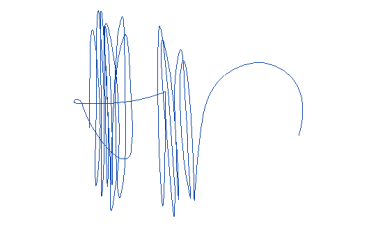 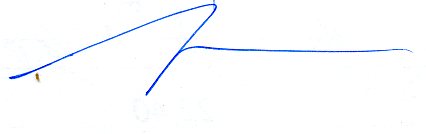 Dévényi Tamás				Valkai Csaba DLAYbl-díjas építész			építészfelelős tervező